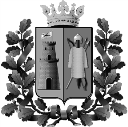 ОКРУЖНАЯ ИЗБИРАТЕЛЬНАЯ КОМИССИЯВорошиловского одномандатного избирательного округа № 5по выборам депутатов Ростовской-на-Дону городской Думы шестого созываг. Ростов-на-Дону17 июля 2015 года								  № 4 - 1ПОСТАНОВЛЕНИЕВ соответствии с частью 3 статьи 49 Областного закона от 08.08.2011 № 645-ЗС «О выборах депутатов представительных органов муниципальных образований в Ростовской области», пунктом 1.3. Порядка открытия, ведения и закрытия специальных избирательных счетов для формирования избирательных фондов кандидатов, избирательных объединений при проведении выборов депутатов представительных органов муниципальных образований в Ростовской области, утвержденного постановлением Избирательной комиссии Ростовской области от 29 апреля 2015 года № 83-15, и на основании документов, представленных при выдвижении, кандидатом в депутаты Ростовской-на-Дону городской Думы  шестого созыва по Ворошиловскому одномандатному избирательному округу № 5 Амураль И.Б., выдвинутым Ростовским региональным отделением Всероссийской политической партии «ЕДИНАЯ РОССИЯ», -		Окружная избирательная комиссия ПОСТАНОВЛЯЕТ:Разрешить кандидату в депутаты Ростовской-на-Дону городской Думы шестого созыва по Ворошиловскому одномандатному избирательному округу № 5 И.Б.Амураль, выдвинутому Ростовским региональным отделением Всероссийской политической партии «ЕДИНАЯ РОССИЯ» открыть специальный избирательный счет для формирования избирательного фонда в Универсальном дополнительном офисе №5221/0363 Ростовского отделения №5221 Сбербанка России, расположенном по адресу: г. Ростов-на-Дону,  ул. Волкова, 9Б. Направить настоящее постановление в Универсальный дополнительный офис №5221/0363 Ростовского отделения №5221 Сбербанка России.Направить данное постановление в Муниципальную избирательную комиссию города Ростова-на-Дону для размещения на официальном сайте в сети «Интернет».Контроль за исполнением  настоящего постановления возложить на секретаря окружной избирательной комиссии Ворошиловского одномандатного избирательного округа №5 Джлаухян У.Л.Председатель комиссии							В.Л.ИрхинаСекретарь комиссии								У.Л.ДжлаухянО разрешении на открытие специального избирательного счетакандидату в депутаты  Ростовской-на-Донугородской Думы шестого созыва по Ворошиловскому одномандатному избирательному округу № 5  И.Б.Амураль